INDICAÇÃO Nº 928/2014Sugere ao Poder Executivo Municipal a substituição da árvore existente no passeio público da Rua Francisco Alves, defronte à residência de nº 379, no bairro Parque Zabani. Excelentíssimo Senhor Prefeito Municipal, Nos termos do Art. 108 do Regimento Interno desta Casa de Leis, dirijo-me a Vossa Excelência para sugerir que, por intermédio do Setor competente, promova a extração e substituição da árvore existente no passeio público da Francisco Alves, defronte à residência de nº 379, no bairro Parque Zabani, neste município, conforme protoloco nº 008332/2014. Justificativa:O exemplar arbóreo em questão está seco e seu porte, com mais de 30 metros, gera insegurança nos munícipes que residem naquela localidade. Os moradores temem o risco gerado pela árvore, que pode cair sobre residências, automóveis e pessoas. Plenário “Dr. Tancredo Neves”, em 27 de fevereiro de 2.014.ANTONIO PEREIRA“Pereira”-Vereador PT-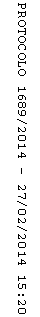 